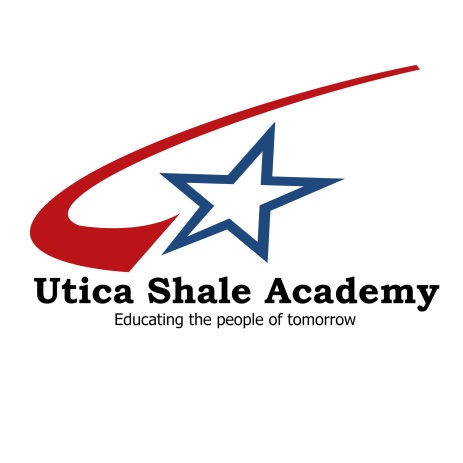 38095 State Route 39Salineville, Ohio 43945330-303-5858Fax 330-679-3005www.uticashaleschool.comCORE CURRICULUM NOTIFICATION Ohio Revised Code 3313.6014 requires that Utica Shale Academy advise students and their parent/guardian that failure to complete CORE CURRICULUM REQUIREMENTS will result in the student’s ineligibility to enroll in most state universities in Ohio without further coursework3313.6014, 3313603